Obec Lukavice, IČ: 00279200, 56151 Letohradzveřejňuje trvalý záměr obce prodat pozemky pro výstavbu rodinných domů.Aktualizováno k 1. 3. 2020Jedná se o nemovitosti vedené u KÚ pro Pardubický kraj, Katastrální pracoviště Ústí nad Orlicí na LV číslo 10001 pro obec Lukavice, Katastrální území Lukavice v Čechách, konkrétně pak tyto stavební pozemky:Schválené podmínky prodejeCENA - Cena v místě a čase obvyklá dle aktuálního znaleckého posudku je 660,- Kč za m2. Obec prodá pozemky za cenu 690,- Kč/m2 + DPH 21%. Cena je schválena jako pevná; nabídky s nabízenou vyšší cenou budou vyřazeny jako nesplňující podmínky záměru. Důvodem je zachování rovných podmínek všech kupujících a podpora výstavby a bydlení v obci. Pozemky budou na náklady obce zasíťované v rozsahu voda, plyn, elektrika, kanalizace, datový kabel.Nabídky podávají zájemci na předepsaném formuláři, který je součástí zveřejněného záměru, a který je umístěn na webových stránkách obce. Důvodem je obsahová úplnost nabídek. Stavební parcela, která je tvořena dvěma nebo třemi navazujícími pozemky, bude prodána jen jako celek; v případě nabídky jen na většinový pozemek bude nabídka vyřazena jak nesplňující podmínky záměru. V kupní smlouvě bude zakotvena podmínka kolaudace do pěti let ode dne převodu vlastnického práva na kupujícího; v případě nesplnění může obec buď od kupní smlouvy odstoupit, nebo uplatnit smluvní zvýšení kupní ceny o 310,- Kč m2 a DPH, nebude-li z důvodů hodných zřetele dohodnuto jinak. V kupní smlouvě bude zakotveno ve prospěch obce předkupní právo, a to na dobu pěti let ode dne převodu vlastnického práva na kupujícího.V kupní smlouvě bude zakotvena výhrada zpětné koupě, a to na dobu pěti let ode dne převodu vlastnického práva na kupujícího.Kupní smlouva bude podepsána na výzvu obce jako prodávající.Kupní cena musí být uhrazena na účet obce do třiceti dnů ode dne podpisu kupní smlouvy; v případě, že kupní cena uhrazena nebude, má obec právo od smlouvy odstoupit Náklady spojené s prodejem nese obec (znalecký posudek, geometrické zaměření, právní postup prodeje) s výjimkou kupní smlouvy, kterou uhradí kupující ve výši 5.000,- Kč a DPH.      Obec si vyhrazuje právo některé pozemky přes projev zájmu neprodat.V případě zájmu manželů nebo partnerů musí nabídku podat a podepsat oba zájemci (viz nabídkový formulář). Záměr je uveřejněn s navrženými grafickými součástmi.  Nabídky na předepsaném formuláři lze podávat na podatelně obecního úřadu, doporučenou poštou nebo datovou schránkou. V případě projevu zájmu bude o případném prodeji rozhodovat nejbližší zastupitelstvo obce po podání nabídky.Záměr je zveřejněn ode dne 31. 7. 2019 (aktualizován 1.3.2020)Ilona Severová, starostkaGRAFICKÁ ČÁST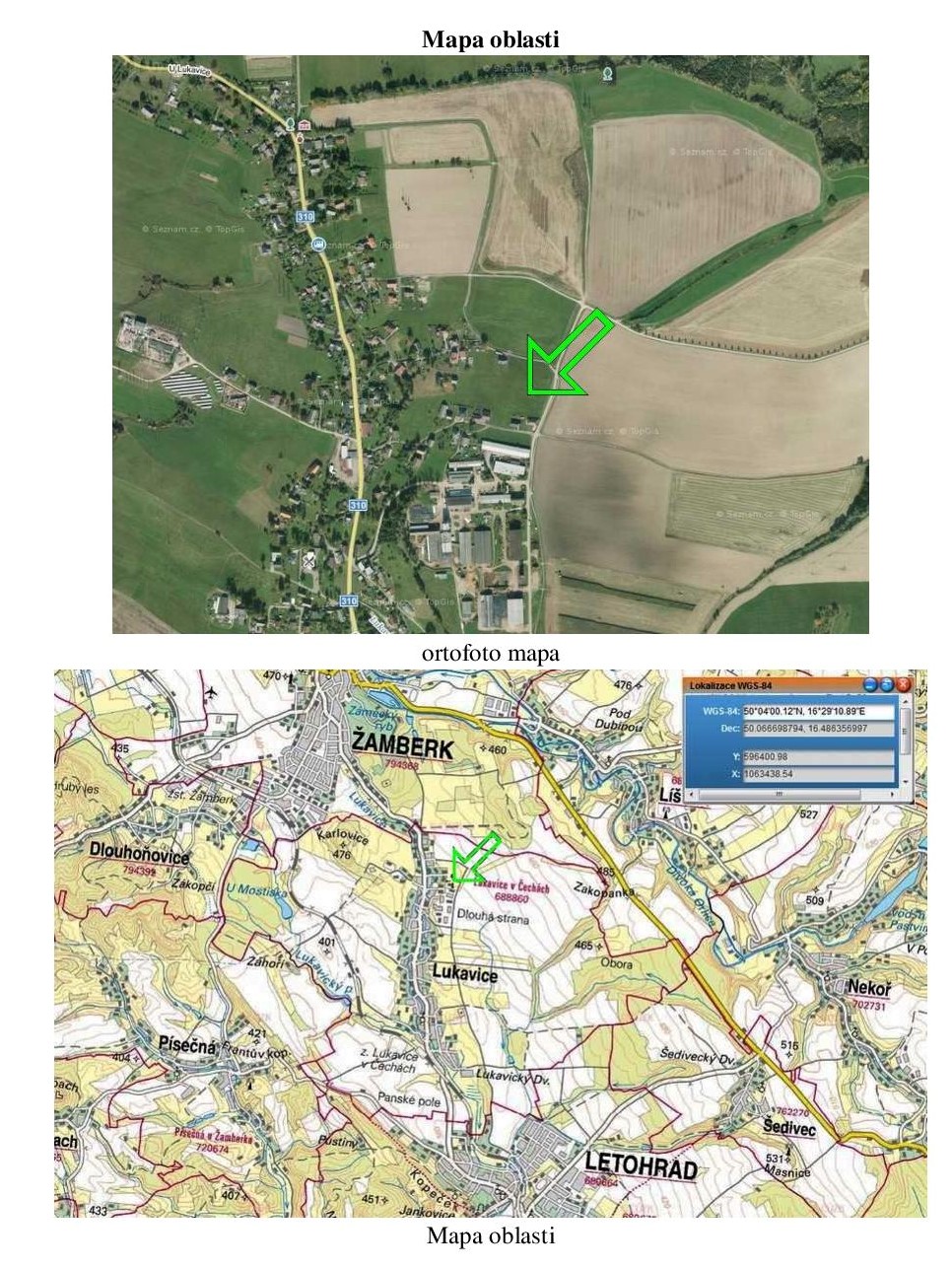 Umístění pozemků v oblasti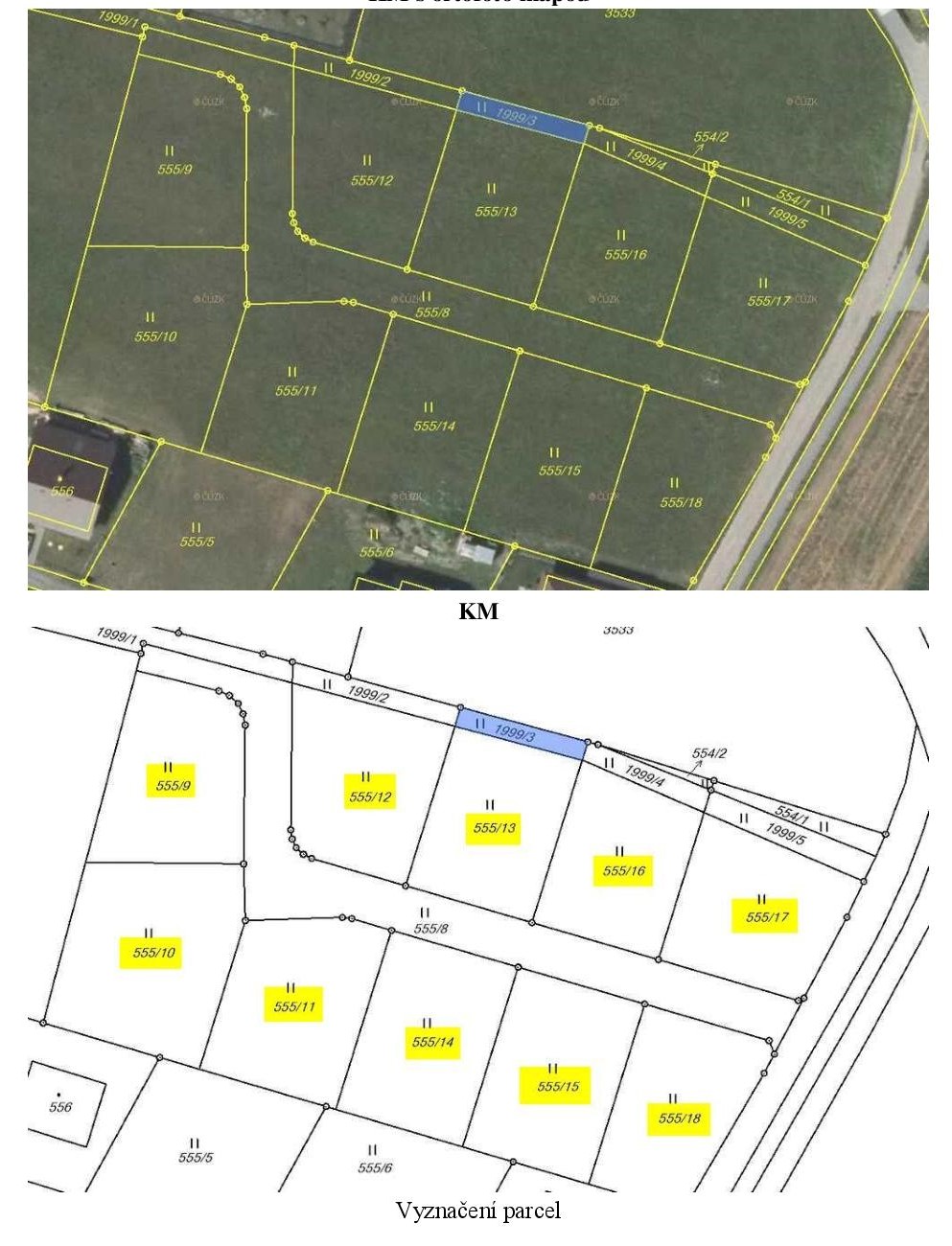 Situování a tvar stavebních parcelNabídkový formulářObec Lukavice, IČ: 00279200, 561 51 Letohrad, okres Ústí nad OrlicíEVIDENCE OBCENabídka byla doručena dne ______________  v _____________ hodin ________________________________________Podpis odpovědného pracovníka obcePozemek parcelní číslo/parcelní číslaVýměra/výměra celkem  Poznámka555/9711 m2prodáno555/13                               1999/3652 m2                          75 m2                             727 m2Pozemky budou prodány pouze společně. Nabídku je třeba podat na oba dva současně.555/15730 m2prodáno555/18665 m2prodánoNabídka – zájem o zakoupení pozemku – stavební parcelyNabídka – zájem o zakoupení pozemku – stavební parcelyNa základě zveřejněného záměru obce Lukavice mám zájem o zakoupení tohoto pozemku v obci Lukavice, k.ú. Lukavice v Čechách:Na základě zveřejněného záměru obce Lukavice mám zájem o zakoupení tohoto pozemku v obci Lukavice, k.ú. Lukavice v Čechách:Pozemek parcelní číslo/parcelní číslaZájemce/zájemci1.Titul, jméno, příjmeníNarozeníTrvale bytem2. Titul, jméno, příjmeníNarozeníTrvale bytem Právní stavPozemek mám/e zájem koupit jako(označte)Jedna fyzická osoba do výlučného vlastnictvíDvě fyzické osoby do spoluvlastnictví každý jednou polovinouDo SJM – společné jmění manželů (Poznámka: Chce-li jeden z manželů zakoupit pozemek do svého výlučného vlastnictví, musí prokázat zrušení SJM notářským zápisem)CenaAkceptuji/akceptujeme cenu 690,- Kč (+DPH) za m2, i její navýšení o 310,- Kč/m2 v případě porušení podmínek smlouvy. Podmínky kupní smlouvyAkceptuji/akceptujeme podmínky kupní smlouvy tak, jak byly zveřejněny v záměru obce, a prohlašuji/prohlašujeme, že jsem se s obsahem záměru podrobně seznámil/seznámili, porozuměl/porozuměli jsem mu, a na základě toho podávám/e tuto nabídku.DatumVlastnoruční podpis zájemceDatumVlastnoruční podpis zájemce